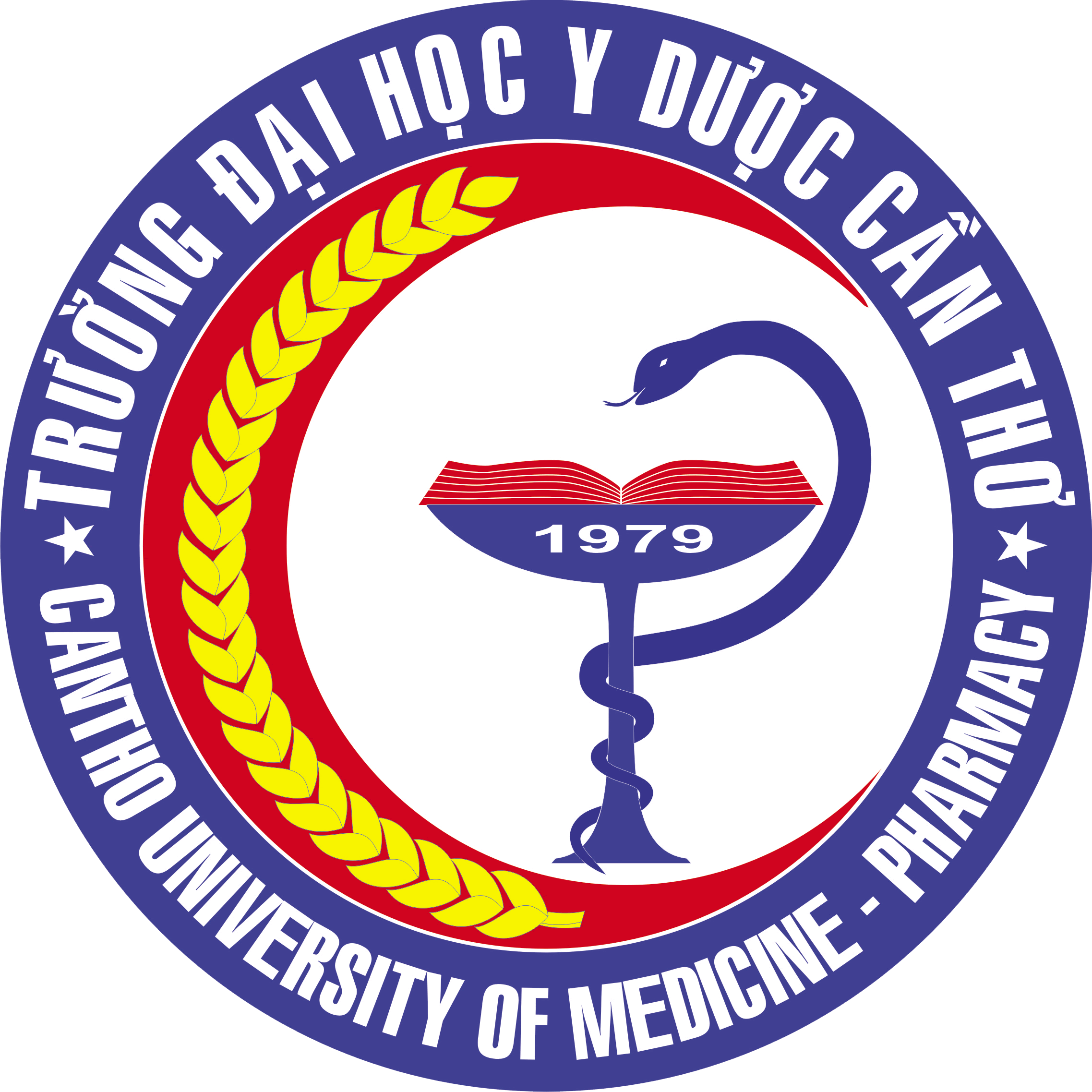 HỘI THAO TRUYỀN THỐNG TRƯỜNG ĐẠI HỌC Y DƯỢC CẦN THƠ LẦN THỨ XVI NĂM 2024Địa điểm: Sân khấu Chợ NổiThời gian: 17 giờ 30 phút ngày 13 tháng 4 năm 2024 (nếu có thay đổi BTC sẽ TB các đoàn)Môn Võ ThuậtNội dung 1: Vovinam nam Thập Tự QuyềnNội dung 2: Vovinam nam Long Hổ QuyềnNội dung 3: Vovinam nữ Thập Tự QuyềnNội dung 4: Vovinam Nữ Long Hổ QuyềnNội dung 5: Vovinam nữ đồng đội Khởi QuyềnNội dung 6: Taekwondo đơn nam – Taegeuk Yook Yang (Quyền 6)Nội dung 7: Taekwondo đơn nữ - Taegeuk Chil Yang (Quyền 7)Nội dung 8: Taekwondo đồng đội nam – nữ - Taegeuk Oh-Yang (Quyền 5)STTHọ và tênĐộiKết quả1Bùi Bá KỳYHCT CQ2Lê Phúc Trường TânYK463Nguyễn Trần Hoàng MinhYK474Bùi Minh KhánhYK485Huỳnh Tấn PhátYK486Nguyễn Hoài LinhYTCC7Trần Nhựt NamYK36-37STTHọ và tênĐộiKết quả1Mai Quốc AnXN-KTHA-LTCQ2Nguyễn Văn GiàuYHCT CQ3Lê Phúc Trường Tân Khoa Y K464Huỳnh Tấn PhátYK485Huỳnh Thị Thanh HânYK486Trần Nhựt NamYK36-37STTHọ và tênĐộiKết quả1Lê Thị Mỹ DuyênDược 47-48-49.2Nguyễn Thị Phương UyênDược 47-48-49.3Nguyễn Mỹ NgânYHCT CQ4Phạm Việt ThảoKhoa Y K495Bùi Yến NhiKhoa Y K496Quan Khánh Ngọc Khoa Y K497Nguyễn Thị Bảo NgọcYTCC STTHọ và tênĐộiKết quả1Nguyễn Mỹ NgânYHCT CQ2Nguyễn Thị Hồng MaiYK47 3Huỳnh Thị Thanh HânYK48STTHọ và tênĐộiKết quả1Nguyễn Phương Mộng NgọcQuách Thanh TrúcLê Thị Mỹ HạnhDD-HS2Trần Thị Kim NgânPhan Thị Bảo TrânNguyễn Thị Hồng MaiYK47 3Phạm Việt ThảoBùi Yến NhiQuan Khánh NgọcYK49STTHọ và tênĐộiKết quả1Kim Thanh TâmYK472Nguyễn Ngọc Phi HùngYK483Trịnh Thái Anh RHM 47-48-494Trần Gia NhậpYK45STTHọ và tênĐộiKết quả1Nguyễn Thị Kim Tuyến DD-HS2Trần Phương Anh Dược 47-48-49.3Lê Thị Kim YếnKhoa Y K464Nguyễn Thị Tường AnKhoa Y K465Nguyễn Ngọc Châu TrangYK476Quách Mỹ PhúcYK477Nguyễn Phạm Thuỳ DươngYK488Lê Trần Hoàng MỹYK489Dương Hồ Phương UyênYK4810Mai Mỹ DuyênYK4811Võ Thị Mỹ HạnhRHM 44-45-4612Nguyễn Đặng Vân AnhRHM 44-45-46STTHọ và tênĐộiKết quả1Kim Thanh TâmNguyễn Ngọc Châu TrangYK472Nguyễn Phạm Thùy DươngĐỗ Song HuyYK483Lê Trần Hoàng MỹQuách Đình PhúcYK484Diệp Kiếm AnhPhạm Đình KhoaRHM 47-48-495Trần Gia NhậpNguyễn Ngọc Quỳnh HươngYK45